Intresseanmälan  Säsongscamping, fritidsboende på Jägersbo Camping.(Det är inte möjligt att vara folkbokförd på campingens adress)        Skicka ifylld blankett med posten, e-post eller lämna i vår reception.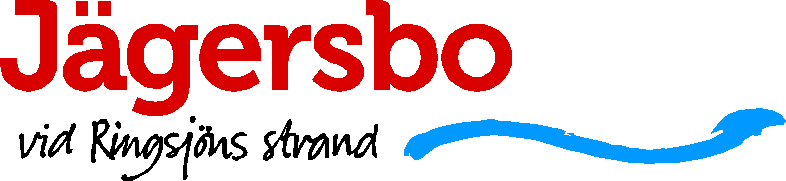 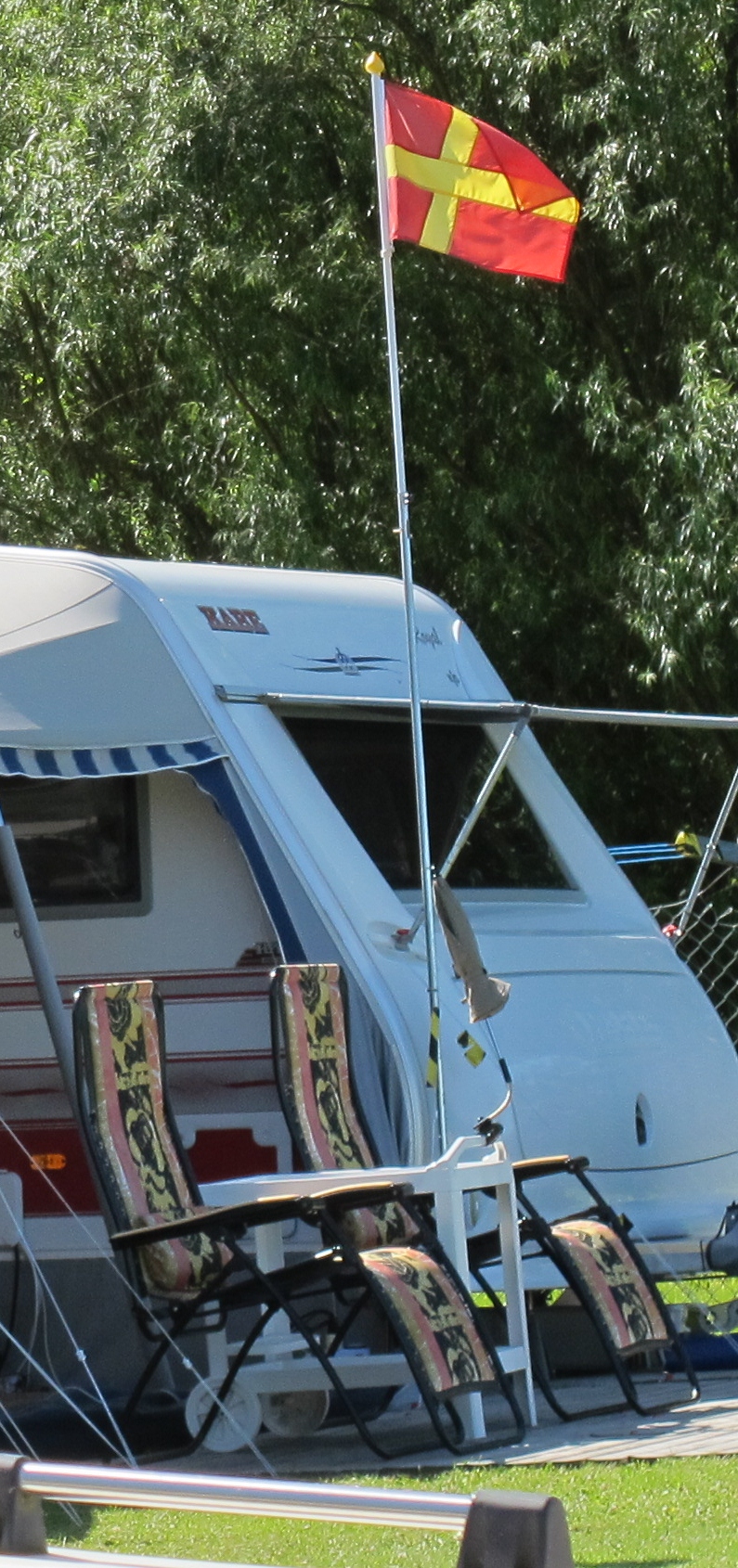              .  El tillkommer f.n. med 2,25:-/kWh.      Slutbetalning av el senast i samband med avresa/avslutad säsong                                           Önskemål om plats: 	1: a hand nr: _____    2: a hand nr: _____   3: e hand nr: ______Övrigt:Datum: ____________________________                       Underskrift: ____________________________Mottaget på campingen datum och signatur___________________________________            